Verksamhetsplan för Vänsterpartiet Farsta 2020     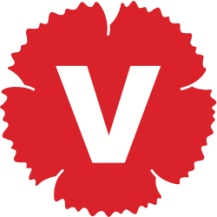   Inledning         Verksamhetsplanen grundar sig på medlemmarnas förslag från ett medlemsmöte i februari 2020, samt förslag som mejlats in efter av deltagare i samma möte.                Den avgående styrelsen föreslår därför för årsmötet: Att denna preliminära verksamhetsplan godkänns av årsmötetAtt den nya styrelsen fortlöpande under 2020 efter beslut på medlems- och/eller styrelsemöten reviderar och uppdaterar verksamhetsplanen och kalendariet utifrån befintligt medlemsintresseAtt verksamhetsplanens aktiviteter ska finansieras inom och enligt den budget som fastställs av årsmötet 2020.Våra politiska prioriteringar Vi är ett oppositionsparti            Vi befinner oss i opposition på alla fyra nivåerna i staten: stadsdel, kommun, landsting/region och på riksplanet. Vi ska samarbeta med organisationer som vi delar frågor, intressen och konfliktlinjer med – alliansbyggen grundade på gemensamma plattformar.Att vara ett resultatorienterat parti          Samtidigt som vi står i opposition är vårt mål att åstadkomma resultat, både i det parlamentariska arbetet och genom den utåtriktade verksamheten för att mobilisera människor till kamp.Aktivera våra nya medlemmar         Vår starka tillväxt i medlemsantal kräver att vi organiserar om oss för att ta vara på alla medlemmars önskemål och idéer. Det gäller särskilt de nytillkomna. Efter den kraftiga medlemsökningen under valåret 2018 har ett visst tapp av medlemmar skett. Detta medlemstapp ska under året analyseras och vi ska hitta fler former för att aktivera de medlemmar vi har. Utåtriktade aktiviteter.            Röda Lördagar, ibland tillsammans med fackliga organisationer, Hyresgästföreningen och andra progressiva organisationer, samt föreningar med lokal anknytning kan med fördel kompletteras med öppna möten, folkfester på torg, grillkvällar och andra former för kamp.3. Utåtriktade aktiviteter            Partiföreningens aktiviteter under 2020 ska i huvudsak styras av de prioriteringar som nämnts under förra kapitlet: oppositionsrollen, ambitionen att tillvarata medlems-tillströmningen och att arbeta för politiska resultat. Vi måste ha beredskap att snabbt mobilisera mot nedskärningar i Stockholm stad. Kampen mot ombildningar av hyresrätter till bostadsrätter måste fortsätta, framför allt i Fagersjö där segern ännu inte är vunnen. Liksom tidigare så betonas att alla medlemmars insatser är lika viktiga för att partiföreningen ska vara levande och att aktiviteter genomförs: att utarbeta idéer, planera och genomföra aktiviteter och evenemang, att vara förtroendevald fritidspolitiker eller sitta i repskapet, jobba utåtriktat, såväl som praktiska förberedelser och uppgifter under möten, t ex att baka fikabröd, hämta flygblad på distriktsexpeditionen eller fixa fika. Lokala frågor att arbeta med under året:Barnomsorg – nedskärningarnas konsekvenser och våra alternativÄldreomsorg - nedskärningarnas konsekvenser och våra alternativLSS - nedskärningarnas konsekvenser och våra alternativKultur och fritid - nedskärningarnas konsekvenser och våra alternativPrivatiseringar lokalt och våra alternativAllmännyttans omvandling i Fagersjö under 2020 - och våra alternativUtförsäljningar/”REA” på fastigheter inom Farsta stadsdelsområde som tillhör fastighetskontoret, Micasa och SisabArbetsformer:Röda lördagarRöda Lördagar ska fortsätta med åtminstone samma takt som tidigare år, dvs minst en Röd Lördag per månad. Vår envisa närvaro i Farsta Centrum har väckt beundran hos många. Vi kommer också att fortsätta med Röda lördagar på andra torg och platser i vårt område. Möjligheterna att införskaffa en lådcykel för att skapa ambulerande torgmöten ska undersökas.Vi ska fortsätta bjuda in lokala Hyresgästföreningen till Röd lördag, men vi kan också bjuda in förtroendevalda från Kommunal och Vision. Även enskilda medlemmar från andra fack som gäster till Röd lördag, exempelvis en medlem i Lärarförbundet om hur det är att få allt större barngrupper i förskolan - eller en socialsekreterare om hur många de borde vara för att kunna klara alla de arbetsuppgifter de har samt hur det påverkar invånarna. 

Andra organisationer som kan bjudas in är miljöorganisationer, organisationer som arbetar mot rasism som Expo, lokala PRO kring pensionsfrågan och lokalt föreningsliv inklusive idrottsorganisationer och andra som drabbas av politiskt beslutade nedskärningar.När vi använder flygblad ska de alltid innehålla länkar och adresser till våra internetbaserade grupper och sidor. Vi ska alltid ha tillgänglig information om hur man blir medlem. Vi ska ta namn och telefonnummer/mejladress till intresserade och höra av oss.Teman för Röda lördagar ska variera. Förslag till frågor från medlemsmötet: KlimatfråganVälfärdenLokala miljön t ex kring sjöarna Magelungen och DrevvikenPartikongressenVapenexporten Öppna mötenFöreläsningar, estradsamtal kring viktiga teman ska anordnas. Under tidigt 2020 var vi medarrangörer på sådant möte på ett fullsatt moment:teater om skandalerna kring Nya Karolinska Sjukhuset.Flera sådana möten kring aktuella teman ska anordnas där vi affischerar ordentligt i området. Föreslagna teman: t ex vapenexporten till Saudiarabien, klimaträttvisa och bostadspolitik.Öppen studiecirkel kring omställningVi ska under året ta initiativ till en studiecirkel om omställning för klimaträttvisa och denna ska vara öppen för icke partimedlemmar.MedierVi ska fortsätta med vår uppdatering av våra Facebooksidor, samt hemsidan. Vi ska vara mer aktiva på lokala förortssidor på sociala medier såsom på Farsta strand-, Farsta- och Hökarängensidorna, där extremhögern är aktiva. Arbeta aktivt med insändare och debattartiklar, samt erbjuda oss att bli intervjuade i lokalpressen och andra StockholmsmedierAndra aktivitetsformer         Olika former för utåtriktade aktiviteter ska förberedas. Folkfester där politiska appeller avlöses med musik och andra kulturyttringarPolitisk loppmarknadFamiljeinriktade mötenRiktade insatser till ungdoms- och studentbostäderVänsterfikaFortsatt samarbete med grannföreningar, framför allt med Hammarby-SkarpnäckOrganisera höjd beredskap inom partiföreningen för snabba aktioner mot fortsatta nedskärningar4.  Internt arbeteMedlemsansvarVi ska arbeta aktivt med medlemsvård. Det ska finnas en grupp för medlemsvård som kan ha medlemmar både i och utanför styrelsen. Lokala “partifaddrar” utses - nya medlemmar får en “egen” lokal partikamrat att vända sig till.En ringstuga för att nå ut till alla föreningens medlemmar ska anordnas under åretMöjligheten att skapa lokala medlemsgrupper, t ex Sköndal, Hökis-Gubbängen, Tallkrogen, Farsta-Farsta Strand-Fagersjö, ska undersökas.Möjliggöra bildandet av fler temabaserade grupper. Utöver den Miljö- och klimatgrupp som redan finns kan man tänka sig ett kulturnätverk. Intresset för att bilda ytterligare arbetsgrupper ska inventeras.LokalVänsterpartiet Farsta har god ekonomi, men ingen egen lokal. Vi ska under året undersöka möjligheten att skaffa en lokal i området. Om en egen utåtriktad lokal med skyltfönster visar sig orimligt dyr, ska även möjligheten att hyra in sig hos någon annan organisation utredas. Grannföreningars erfarenhet av att ha egen lokal ska tas i beaktande inför ett sådant beslut.StudierUndersöka möjligheten att ordna en kurs/er för medlemmar lokalt, där utbildare från partiet centralt kommer ut till FarstaInitiativ till en facklig-politisk vänsterskolaEn studiecirkel i Zetkin, ett digitalt verktyg utarbetat av Vänsterpartiet i Malmö för att organisera aktivism, ska hållas. StyrelsearbeteStyrelsen ansvarar för att det genomförs regelbundna styrelsemöten (varje månad förutom juli), styrelsemöten öppna för medlemmar (t ex kring aktivitetsplanering), , samt medlemsmöten (politiska diskussioner, tematiska fördjupningar).Det internfeministiska arbetet måste förtydligas, vi är inte klara med detta arbete inom föreningen. Inom styrelsen skall en ansvarig utses för detta arbete.Styrelsen skall se över arbetet med antirasism och mångfald inom föreningen. Vi har ett underskott vad gäller representation/representativitet där. MedlemsmötenUnder året ska tre till fyra ordinarie medlemsmöten anordnas, framför allt när beslut ska fattas med bredare förankring än den inom styrelsen.Både innan och efter årets partikongress ska medlemsmöten hållas för att först diskutera det som tas upp i årets kongress, samt ett möte efteråt, där de som representerat partiföreningen rapporterar från kongressen.Förslag på att bjuda in till ett öppet möte i form av mer socialt samkväm, som café med mat och underhållning. Vid lämplig väderlek bör vi också organisera fika, grillning (vegankorv) med barnaktivitet för social samvaroJulfika har visat sig vara ett uppskattat inslag Vid val av möteslokaler skall tillgänglighet / åtkomlighet vara avgörande. Lokala kontakter samt kulturella evenemangVi är fortsatt medlemmar i Farsta Föreningsråd, trots att aktiviteten inom rådet minskat ordentligt på senare år. Ambitionen är att försöka delta vid 6 juni-firandet på Farsta Gård – i det fall att detta i år kommer att tillåtas av styrelsen i föreningsrådet. Idé om att organisera kulturella evangemang av typen ”Konst som motstånd” med lokala kulturprofiler som t ex karikatyrtecknaren Robert Nyberg eller den grävande journalisten Martin SchibbyeInom föreningen finns en arbetsgrupp under namnet ”Konstvänstern”. Sådana grupper kan få stöd för sin verksamhet, om de samlar en skara medlemmar kring en aktivitet. 5. Preliminär lista över aktiviteter 2020 – uppdateras löpande 
Den senaste och bekräftade versionen av kalendariet finns alltid tillgängligt på hemsidan: http://farsta.vansterpartiet.se/kalendarium/Datum som är bokade (med polistillstånd för talartid) för Röda lördagar i Farsta29 februari28 mars25 april Tema: Inför 1 maj23 maj  Tema: Kongress (inget tillstånd har sökts än)30 maj13 juni25 juli29 augusti26 september24 oktober28 november19 decemberAndra aktiviteter:8 mars Internationella kvinnodagen1 maj (vi deltar i Vänsterpartiets tåg med egen sektion)21-24 maj Vänsterpartiets kongress i VästeråsFridays for future- vi kommer att uppmana våra medlemmar att delta